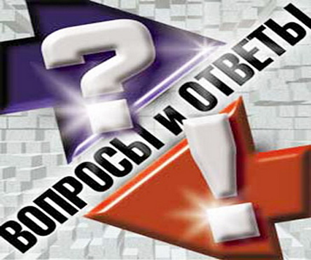 Вопрос: 21.04.2017 я получил удостоверение к нагрудному знаку «Почетный донор России», имею трудовой стаж 28 лет, могу ли я получить звание «Ветеран труда»? Ответ: В соответствии с подпунктом 1 пункта 1 статьи 2 Областного закона от 18.09.2006 № 541-ЗС «О порядке и условиях присвоения звания «Ветеран труда» в Ростовской области», звание «Ветеран труда» присваивается:	лицам, награжденным орденами и медалями СССР или Российской Федерации, либо удостоенным почетных званий СССР или Российской Федерации, либо награжденным почетными грамотами Президента Российской Федерации или удостоенным благодарности Президента Российской Федерации, либо награжденным ведомственными знаками отличия за заслуги в труде (службе) и продолжительную работу (службу) не менее 15 лет в соответствующей сфере деятельности (отрасли экономики) и имеющим трудовой (страховой) стаж, учитываемый для назначения пенсии, не менее 25 лет для мужчин и 20 лет для женщин или выслугу лет, необходимую для назначения пенсии за выслугу лет в календарном исчислении.Нагрудный знак «Почетный донор России» не относится к числу ведомственных знаков отличия и почетным званиям Российской Федерации, так как он присваивается не за заслуги и достижения в труде, а за иной вклад гражданина в социальной сфере – вклад в развитие добровольного и безвозмездного донорства крови и ее компонентов в Российской Федерации.Перечень почетных званий Российской Федерации установлен Указом Президента Российской Федерации от 30.12.1995 №1341 «Об установлении почетных званий Российской Федерации, утверждении положений о почетных званиях и описания нагрудного знака к почетным званиям Российской Федерации», в который нагрудный знак «Почетный донор России» не включен.На основании вышеизложенного, рассмотреть возможность  присвоения Вам звания «Ветеран труда», к сожалению, не предоставляется возможным.Граждане, награжденные знаком «Почетный донор России» или «Почетный донор СССР», в соответствии с Федеральным законом от 20.07.2012 № 125-ФЗ «О донорстве крови и ее компонентов», имеют право на ежегодную денежную выплату, размер которой в 2017 году составил 13041,14 рублей. По вопросу назначения ежегодной денежной выплаты Вы можете обратиться в МАУ МФЦ Белокалитвинского района (ул. Космонавтов, 3, телефон: 2-59-97, 2-57-45, 2-58-40) или в УСЗН Белокалитвинского района  (ул.Энгельса, 25, каб. 11, телефон: 2-60-46 ).